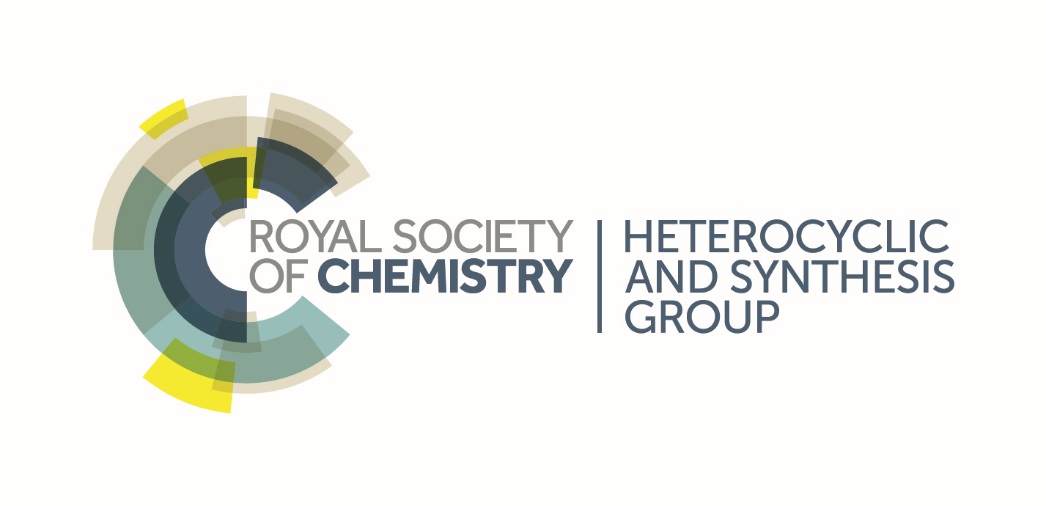 23rd Lakeland Symposium on Heterocyclic ChemistryGrasmere 2017www.rsc-grasmere.orgREGISTRATION PACKThe 23rd Lakeland Symposium Grasmere4th – 8th May 2017CONFIRMED PLENARY SPEAKERS:Neil Garg (UCLA, US) - RSC Merck Award winner 2016Nuno Maulide (Vienna, Austria)John Murphy (Strathclyde, UK) - the Charles Rees Prize winnerEi-ichi Negishi (Purdue, USA, 2010 Nobel Laureate)Franziska Schoenebeck (Aachen, Germany)Paul Wender (Stanford, USA)PLUSsupporting (30 mins) lectures (both academic and industrial) selected from the registered delegatesshort-talks (15 mins) from post-graduate students and post-docsposter session with prizesExcellent afternoon walksConference BanquetFollow the meeting on Twitter:   @RSC_HSG        #Grasmere23For all registration queries, contact:    heterocyclicgroup@gmail.comBackground Information:The Heterocyclic and Synthesis Group (originally The Heterocyclic Group) of The Royal Society of Chemistry was founded by a group of UK-based heterocyclic chemists, holding its first scientific meeting in 1967.  Membership is open to all RSC members and the group currently numbers around 700 members from all corners of the globe.  We are particularly proud of our strong links with industry; reflected in the number of group members who work in industry.  The excellent support we receive from industry in both sponsorship and speakers helps us to run high quality meetings.We are also especially keen to promote the participation of “young” heterocyclic and synthetic chemists at our meetings i.e. postgraduate and postdoctoral researchers.  This is reflected in highly subsidised registration costs as well as travel and registration bursaries for postgraduates.  We were also the first group to run a postgraduate meeting where all of the speakers were chosen from the postgraduate community.The Lakeland Symposium is the flagship meeting of the Group, held every two years in Grasmere in the Lake District.  The 23rd Grasmere meeting will take place 4-8th May 2017.The scientific sessions will be held in Grasmere Village Hall in the evenings (starting in the evening on Thursday 4th May) and mornings (including Monday 8th May), with the afternoons free to explore the surrounding hills and fells, discuss chemistry, catch up with work, or network.  Accompanying persons are especially welcome at this meeting – the Lake District is an excellent centre for visitors.  There will be an accompanying persons’ programme.  The total number of participants will be limited to around 150 in order to maintain the informal atmosphere.Participants may register in one of two ways: registration only or registration/accommodation combined.  Details of the registration costs and an accommodation request form are enclosed.Participants opting to pay ‘registration only’ are responsible for finding their own accommodation, and possibilities are listed on the rsc-grasmere.org website.The Wordsworth and Red Lion hotels have been reserved for conference delegates, and a £150 deposit is required from those who wish to stay in these hotels.  Full details of accommodation costs in these hotels are provided later in this pack.The Grasmere Meeting is extremely popular and early registration is advised, as numbers are limited. Registration for the 2017 meeting will be online. This is a new feature for this meeting so please read the registration information on the next page.Registration is available online through the RSC events registration link (live from end of November 2016), which can be reached via www.rsc-grasmere.org or http://www.rsc.org/events/detail/24304/23rd-lakeland-symposium-on-heterocyclic-chemistry-grasmere-2017Registration – Online Registration and Payment1. Retired/unwaged delegates should enter the registration discount code LAKERET195 when registering online. A discount of £195 will be deducted from your registration fee, reducing the fee due to £100/£150 for members and £155/£205 for non-members. 2. PhD Students:  a limited number of bursary packages will be offered, for an all-inclusive fee of £470/500. Students should NOT register online, but must apply directly to the Secretary, submitting an abstract for poster presentation.  The cost includes the registration fee, accommodation at a conference hotel and all meals, including the banquet. A number of students will be selected for short talks from the abstracts submitted by 28.3.2017. 3. Please indicate whether you are bringing an accompanying person when you register online. Please then contact the Secretary at heterocyclicgroup@gmail.com with the name of your accompanying person. 4. The banquet will take place on Sunday evening.  Delegates can purchase either one or two banquet tickets (if bringing an accompanying person) when registering. There will be no alternative meals provided in the two primary hotels on the Sunday evening, and there is no charge for a Sunday evening meal in the accommodation packages.5. If you wish to use either the Red Lion or Wordsworth Hotels (full board delegate offer), this needs to be booked through the Group and a non-returnable deposit of £150 is required at the time of registration; the remainder to be settled with the hotel upon departure.   Please send the attached accommodation request form, indicating your preferences, to the Secretary. You will be contacted with your allocated hotel information after registration closes. If you are not planning on staying for the full duration of the meeting, please inform us, so that you are only charged for the nights you are staying.  We are happy for people to arrange their own, alternative, accommodation.The deadline for EARLYBIRD registration is 28.2.2017, and for all other registrations is 31.3.2017.All participants other than students applying for the bursary package: online registration with payment by debit/credit card using the online registration link, which will open by the end of November 2016. Delegates wishing to present should send an abstract, using the attached template, to the Secretary.PLEASE NOTE THAT STUDENTS APPLYING FOR THE BURSARY PACKAGE CANNOT REGISTER/PAY ONLINE BUT SHOULD APPLY DIRECTLY TO THE SECRETARYAccompanying PersonsAccompanying persons are especially welcome at this meeting – the Lake District is an excellent centre for visitors.  There will be an accompanying persons’ programme, including visits to local sites of interest during the morning scientific sessions and social activities during the evening scientific sessions.  If you wish to find out more about the Accompanying Persons programme, please contact the Secretary.  Registration is free for accompanying persons, but the normal accommodation rates apply.  You may also have to pay small costs (e.g. for entrances or refreshments) during excursions.What you will need to bring:The meeting is relatively informal and dress during the lectures is informal.The central location of the village allows the possibility of a variety of outdoor activities during the afternoons.  These range from a stroll by the Lake, to more demanding adventures above the 900m contour for which, of course, sturdy footwear (walking boots) and waterproof clothing are essential.  The weather can be very variable even in May, and previous meetings have been basked in sunshine or in cold and very wet conditions!  Fell walking ‘opportunities’ will be available on Friday and Saturday afternoon, led by one of our regular delegates, and it is hoped to hold the traditional ‘Katritzky Memorial Walk’ on the Sunday afternoon; a fairly challenging walk over the fells to Borrowdale, with refreshments at a local tearoom and a coach for the return to Grasmere.  Those new to Grasmere can be assured of a warm invitation to join in.The Banquet on the Sunday evening is generally a more formal affair, with smarter dress expected (shirts/ties the norm).Scientific Activities:Poster Session:There will be a poster session in the Wordsworth Hotel on Friday, after the evening lecture session.  We are offering to all delegates the opportunity to submit posters; those interested in submitting a poster should email a one-page abstract (Word .doc or .docx) based on the enclosed sample abstract and using the template by 28.3.2017.  Prizes will be awarded for the best posters presented by PhD students.  Posters should be A1 or A0 Portrait.Supporting SpeakersA number of supporting speaker slots (30 mins) are available to participants.  These are normally split between academics and industrialists.  If you are interested, you should submit an abstract for consideration by the Committee (as well as registering for the meeting) as soon as possible, and no later than 28.3.2017.  You will be informed of the outcome by 10.4.2017.The Group does not cover travel expenses or accommodation for supporting speakers.PhD Student and Post-Doc Oral Presentations:There are several short talk (15mins) slots available for final year PhD students and post-docs, in order to present their research.  These will be selected from the best poster abstracts submitted.  Please indicate when submitting your abstract if you also wish to be considered for oral presentation.  You will be informed if you have been accepted to speak by 10.4.2017.Social Activities: The usual format of the meeting will be maintained with lectures in the mornings and evenings and afternoons free to discuss chemistry, catch up on work, relax or to explore the surrounding hills.  There will be organised walks each afternoon (Friday, Saturday and Sunday).  There will be a ‘Welcome’ wine, beer and soft-drink reception in the Red Lion after the Thursday evening lectures (with 2 free drinks provided); a drinks reception sponsored by the Katritzky Family Bequest, open to delegates and accompanying persons, to accompany the poster session on the Friday evening, and the conference banquet will be held in the Wordsworth on the Sunday evening (additional cost).The central location of the village allows the possibility of a variety of outdoor activities during the afternoons, with walks being arranged each afternoon – an excellent networking opportunity!  An informal programme of activities for accompanying persons will also be arranged.  Grasmere is an ideal location for accompanying persons – there is plenty to do.  There are always plenty of ‘adoptive’ helpers available if you wish to bring very young children!Travel:The easiest way to reach Grasmere is to drive and there is ample parking at the hotels.If travelling by air, by far the most convenient airport is Manchester Airport.  From here, it is possible to take the train directly from the airport’s rail station to Windermere, changing at Oxenholme (Lake District).  The journey time is around 2 hours and there are trains every 2 hours through the day (more often at some peak times).  Alternatively, it is possible to take other trains from the airport but it will be necessary to change at Manchester Piccadilly, Preston or Oxenholme (Lake District) and the journey time will be up to 3 hours.  If travelling by train from the north or south (or from airports other than Manchester), it is necessary to travel to Windermere by changing trains at Preston or Oxenholme (Lake District).  For train times and fares, please check http://www.nationalrail.co.uk/ For the ~9 mile journey from Windermere to Grasmere, there are regular buses with a journey time of 35 minutes typically.  Alternatively, it is possible to travel by taxi although this will be considerably more expensive.The following website has some useful information about the area http://www.visitcumbria.com/amb/grasmere/ Students/Post-DocsThere are a number of short talk (15mins) slots available for final year PhD students and post-docs, in order to present their research.  These will be selected from the best poster abstracts submitted.  Please indicate on the abstract submission form if you also wish to be considered for oral presentation.  You will be informed if you have been accepted to speak by 10.4.2017.For PhD students, a limited number of bursary packages are available for those who wish to present their work at the meeting (either poster or talk).  This reduces the cost of the meeting to just £470 (earlybird) / £500, including registration, all meals and accommodation at one of the conference hotels (you should be prepared to share a room) and the Banquet.  Students should submit their abstract (sample template enclosed) at the time of application to the Secretary, in order to qualify for the ‘Student Bursary Package’.If you are not presenting a poster, the normal costs of registration and accommodation (if required) apply.Students who do not wish to apply for the Bursary Package can register/pay online.Students who wish to apply for the Bursary Package will need to apply directly to the Secretary and will not be able to register/pay online. Outline Programme(exact timings may change slightly)Thursday 4th May, 2017	14.00-17.45			Delegate Registration (Wordsworth Hotel Foyer)17.45				Dinner in your hotel19.45-21.15			Scientific Session, Village Hall21.15				Wine and Beer Mixer (Red Lion Hotel)Friday 5th May08.00 onwards			Breakfast in your hotel09.00-10.45			Scientific Session, Village Hall10.45-11.15			Coffee, Village Hall11.15-12.45			Scientific Session, Village Hall13.00				Lunch in your hotelafternoon free			a gentle walk will be arranged17.45				Dinner in your hotel19.45-20.45			Scientific Session, Village Hall20.45-23.00			Katritzky Bequest Drinks Reception and Poster Session (Wordsworth Hotel)Saturday 6th May08.00 onwards			Breakfast in your hotel09.00-10.45			Scientific Session, Village Hall10.45-11.15			Coffee, Village Hall11.15-12.45			Scientific Session, Village Hall13.00				Lunch in your hotelafternoon free			a moderate walk will be arranged17.45				Dinner in your hotel19.45-21.15			Scientific Session, Village Hall including Charles Rees Award LectureSunday 7th May08.00 onwards			Breakfast in your hotel09.00-10.45			Scientific Session, Village Hall10.45-11.15			Coffee, Village Hall11.15-12.45			Scientific Session, Village Hall13.00				Lunch in your hotelafternoon free: 			a difficult walk will be arranged19.30 for 20.00			Conference Banquet				No dinner available in your hotelMonday 8th May08.00 onwards			Breakfast in your hotel09.00-10.15			Scientific Session, Village Hall10.15-10.45			Coffee, Village Hall10.45-12.30			Scientific Session, Village Hall12:30				Lunch in your hotelAccommodation:As with previous Grasmere meetings, accommodation has been reserved at the Red Lion and Wordsworth Hotels in Grasmere.Please note that all reservations are to be made via the attached form and not via the hotels.Please note that there are numerous other hotels, guest-houses, pubs-with-rooms, B&Bs, youth-hostel rooms, self-catering cottages etc. in Grasmere (see, for example, http://www.visitcumbria.com/south-lakes-holiday-accommodation/ ).  These cater for all budgets, and we are more than happy to accept delegates on a “registration only basis” should you wish to arrange your own accommodation – many have done so in the past. Please contact heterocyclicgroup@gmail.com if you have any queries regarding accommodation.Prices (which include full board [excluding the banquet] from the Thursday evening [dinner] to the Monday [lunch] inclusive of VAT) will be as follows:Please indicate on the attached form your first three preferences for accommodation (or to confirm clearly that you are arranging your own accommodation).Please indicate on the same form if you wish to attend the Banquet. The banquet is not included in the accommodation package. For those who wish to attend the banquet on the Sunday evening, the extra cost (£65 per head, inclusive of wines) should be paid at registration.We shall try to arrange that all participants are given the accommodation of their choice.  You will be contacted if this is not possible.  The majority of rooms in all the hotels are twin, and it will be necessary to ask some to share or otherwise take a more expensive double room.  We are under pressure from the hoteliers to avoid this wasteful use of their accommodation, so volunteers to share rooms - particularly amongst participants from the same institution/company - are most welcome and make the Secretary’s job easier and your costs much lower!  Please return the registration/accommodation information requested in this circular to me as soon as possible, and to reach me no later than 31st March 2017, indicating your preference for the various types of accommodation.As for previous Grasmere meetings, participants will be asked to settle the balance of their accommodation costs directly with the hotels before leaving Grasmere.  This will avoid the necessity for us to register for VAT.  A statement of the balance will be given to each participant when confirmation of room allocation is sent out in early April.  The major credit cards will be accepted at the hotels.Grasmere 2017    Accommodation Form:[Please complete one form per delegate, but include accompanying person(s) here]Title: ...................      Name: ..........................................................................................................................Accompanying Person: .................................................................................................................................Affiliation: .....................................................................................................................................................Address: .........................................................................................................................................................Email: ............................................................................................................................................................Accommodation choice: Please list 1st, 2nd, and 3rd or tick “any” if you have no preferencePrices are all-inclusive for the 4 nights (Wordsworth prices per person per night are also indicated).* we cannot guarantee first choice to everyonePLEASE NOTE: all costs (either hotel) do NOT include any meal on Sunday evening; should you not wish to pay & attend the banquet, no other meal will be provided in your hotel and you will need to make your own arrangements.Name of person you would like to share with (either accompanying person or a scientific delegate; all postgraduate students receiving bursaries are expected to share rooms.):.........................................................................................................................................................................................................Royal Society of Chemistry, Heterocyclic and Synthesis GroupGrasmere 2017: 4-8 May 2017STUDENT BURSARY Form:Name: ...........................................................................................................................................................Affiliation: .....................................................................................................................................................Address: .........................................................................................................................................................Email: ............................................................................................................................................................If there is another delegate that you wish to share a room with, please list them here and we shall do our best to arrange this:........................................................................................................................................................................ABSTRACT TEMPLATEALL ABSTRACTS SHOULD BE SUBMITTED ELECTRONICALLY IN WORD (.doc or .docx) FORMAT TO THE SECRETARY AT heterocyclicgroup@gmail.com.ALL DELEGATES WISHING TO PRESENT SHOULD INDICATE THE TYPE(S) OF PRESENTATION THAT YOU WISH TO BE CONSIDERED FOR, IN YOUR EMAIL.EARLYBIRDBefore 28.2.2017REGULARAFTER 28.2.2017RSC Member295345Non-Member 350400Retired or Unemployed Discount to the above fees1-195-195Student RSC Member (if not applying for bursary)150180Student Non-Member (if not applying for bursary)170200PhD Students Bursary Package2 including registration, accommodation, all meals and banquet – not available online, contact the Secretary directly470500Exhibitors - contact the Secretary directly for detailsPOAPOAAccompanying Person3GratisGratisBanquet4 (irrespective of category)6565Accommodation Deposit (if using conference hotel)5 150150The Wordsworth (****)http://www.thewordsworthhotel.co.ukRed Lion (***)http://www.grasmereredlionhotel.co.uk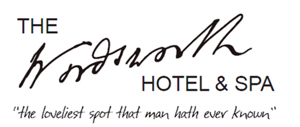 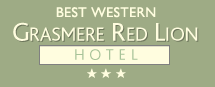 36 rooms3 Suites37 Doubles (13 of which can be converted to twins)7 Twins5 SinglesWORDSWORTH:(3 rooms accept dogs, including guide dogs, and one room has disability walk-in shower facilities; please indicate these requirements on booking).The prices quoted are full board per person for the 4 nights (no Sunday dinner):The prices quoted are full board per person for the 4 nights (no Sunday dinner):The prices quoted are full board per person for the 4 nights (no Sunday dinner):WORDSWORTH:(3 rooms accept dogs, including guide dogs, and one room has disability walk-in shower facilities; please indicate these requirements on booking).SINGLE £SHARED £(pp)WORDSWORTH:(3 rooms accept dogs, including guide dogs, and one room has disability walk-in shower facilities; please indicate these requirements on booking).Classic682498WORDSWORTH:(3 rooms accept dogs, including guide dogs, and one room has disability walk-in shower facilities; please indicate these requirements on booking).Superior & Village View rooms:738538WORDSWORTH:(3 rooms accept dogs, including guide dogs, and one room has disability walk-in shower facilities; please indicate these requirements on booking).Executive Garden View rooms:778598WORDSWORTH:(3 rooms accept dogs, including guide dogs, and one room has disability walk-in shower facilities; please indicate these requirements on booking).Suites (must be two persons)778Please contact the Secretary if you are staying for fewer than 4 nights or wish to add a child to a room/cost of cot facilities etc.Please contact the Secretary if you are staying for fewer than 4 nights or wish to add a child to a room/cost of cot facilities etc.Please contact the Secretary if you are staying for fewer than 4 nights or wish to add a child to a room/cost of cot facilities etc.RED LION:The prices quoted are full board totals for the 4 nights:The prices quoted are full board totals for the 4 nights:The prices quoted are full board totals for the 4 nights:singly occupied double/twin room650650twin/double shared, per person530530Own accommodation£ Registration fee only£ Registration fee onlyHotelRoom TypeCost per person £Preference1, 2, 3*Wordsworth(all prices are per person for 4 nights)Classic/courtyard rooms (single):682 (175.50 pn)Wordsworth(all prices are per person for 4 nights)Classic/courtyard rooms (shared):498 (129.50 pn)Wordsworth(all prices are per person for 4 nights)Superior and Village View rooms (single):738 (189.50 pn)Wordsworth(all prices are per person for 4 nights)Superior and Village View rooms (shared): 538 (139.50 pn)Wordsworth(all prices are per person for 4 nights)Executive Garden View rooms (single):778 (199.50 pn)Wordsworth(all prices are per person for 4 nights)Executive Garden View rooms (shared):598 (154.50 pn)Wordsworth(all prices are per person for 4 nights)Suite (must be two persons):778 (199.50 pn)Red Lion(prices per person for 4 nights)singly occupied double/twin room650Red Lion(prices per person for 4 nights)twin/double shared, per person530“any”any of the above“own”own arrangements£ registration onlyIf you are willing to share but do not have anybody particular in mind to share with, please tick here and we will attempt to arrange a room share for you.If twin/double, please indicate your preference:  			twin		double		eitherPlease insert here any special dietary or other requirements that you have:PhD students only:I wish to present a poster  ORI wish to present a poster AND be considered to give an oral presentation (15mins) (check box as appropriate)TOTAL cost £470 (earlybird) / £500 (normal)  (includes registration, all meals, banquet and accommodation)N.B. students should be prepared to share twin rooms within the hotelsPlease submit your abstract [see the attached sample and use the electronic template] electronically to heterocyclicgroup@gmail.com by 28.3.2015.TITLE (Calibri 12 point bold)Small photograph of presenterAuthors (Calibri 11 point); presenting author bold & underlined; supervisor (where appropriate) marked with *; authors from different institutions should be marked superscript a, b....Small photograph of presenterAffiliation (Calibri 10 point)aAddress abAddress bSmall photograph of presenterEmail address of presenter (Calibri 10 point)Small photograph of presenterInsert main text of abstract here(10 point Calibri)All diagrams should be drawn using chemdraw ACS settings and centredInsert main text of abstract here(10 point Calibri)All diagrams should be drawn using chemdraw ACS settings and centredReferences (if appropriate)9 point Calibri